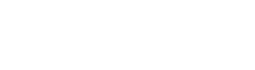 Venture Capital Limited Partnership - Annual Return FormReference code: B28995XDAnnual ReturnSection 15-1 of the Venture Capital Act 2002 requires VCLPs to provide a written report to Innovation Australia each year. Reports are also provided to the ATO, who coadministers the program. The following questions relate to the partnership, its investments and disposals.Please complete all relevant sections of the form and be aware that Auslndustry or the ATO may request documentary evidence of the information provided.Part 7.4 of the Criminal Code creates offences for making false and misleading statements, giving false or misleading information and producing false or misleading documents.For further information on the program requirements:Email the Department.Please see the Customer Information Guide (https://www.business.gov.au/Grants-and-Programs/Venture-Capital-Limited­ Partnerships#guides-information-papers-and-statement).Please refer to the Privacy Policy ( https://www.business.gov.au/Grants-and-Programs/Venture-Capital-Limited-Partnerships/VCLP-annual­ return-privacy-collection-statement).Legislation in full available at https://www.legislation.gov.au (https://www.legislation.gov.au) Refer to the Venture Capital Act 2002 and the ITAA 1997.Section 15-1 of the Venture Capital Act 2002 requires VCLPs to provide a written report to Innovation Australia each year. Reports are also provided to the ATO, who coadministers the program. The following questions relate to the partnership, its investments and disposals.Please complete all relevant sections of the form and be aware that Auslndustry or the ATO may request documentary evidence of the information provided.Part 7.4 of the Criminal Code creates offences for making false and misleading statements, giving false or misleading information and producing false or misleading documents.For further information on the program requirements:Email the Department at venturecapital@industry.gov.auPlease see the Customer Information Guide (https://www.business.gov.au/Grants-and-Programs/Venture-Capital-Limited­ Partnerships#guides-information-papers-and-statement).Please refer to the Privacy Policy (https://www.business.gov.au/Grants-and-Programs/Venture-Capital-Limited-Partnerships/VCLP-annual­ return-privacy-collection-statement).Legislation in full available at https://www.legislation.gov.au Refer to the Venture Capital Act 2002 and the ITAA 1997.Google PlacesThe Address search fields in this form use Google Places to help fill in the address details. By using this feature you agree to be bound by Google's Terms of Service (https://www.google.com/intl/en/policies/terms) and are subject to Google's Privacy Policy( https:/ / www.google.com/policies/privacy).Partnership and General partner detailsFor Year Ended *For Year Ended *VCLP Name *VCLP NamePartnership Number (State Registration)Date the partnership was formed?The date on your ILP/LP certificate for the partnership *Select which is relevant to your current registration *O Conditional VCLP registrationO VCLP registrationGeneral PartnerDoes the partnership have an ABN or ACN? *O ABN	O ACN Only	O NeitherEnter your ABN into the Australian Business Number (ABN) field and click the Lookup ABN button to retrieve your registration details from the Australian Business Register (ABR) (https://abr.business.gov.au/).Australian Business Number (ABN) *General partner *Enter your ACN into the Australian Company Number (ACN) field and click the Lookup ACN button to retrieve your registration details from the Australian Business Register (ABR) (https://abr.business.gov.au/).Not all companies with an ACN have an associated ABN.An ACN will only appear on ABN Lookup if the company also has an ABN.Australian Company Number (ACN) *General partner *General partner *General Partner's Country of Residence *General Partners Capital Commitment to the VCLP (in AUD) *Does the VCLPs partnership agreement comply with the Venture Capital Act 2002? *O Yes	O NoWere there any changes to the VCLPs partnership agreement during the year? *O Yes	O NoFund Performance: Has the General Partner received any payment of carried interest from the VCLP to date? *O Yes	O NoPerformance : Internal Rate of Return (IRR) for the Partnership as at 30 June (as%) *Investment Activity During This Financial YearPlease ensure Auslndustry has received an Investment Warrant in the quarterly returns for each investment transaction undertaken during the year.Number of businesses that received an investment (debt or equity) from the VCLP in this financial year: Number of Initial investments *Number of Follow-on investments *Total amount of all debt and equity investments in these businesses at cost in this financial year (in AUD) Initial investments *Follow-on investments *Contact for this returnGiven name *Family name *Email Address *MobileTelephone (business hours) *DeclarationHas the VCLP met the registration requirements of an VCLP throughout the financial year? *O Yes	O No* I certify that I am permitted to act on behalf on the general partner and all information provided in this form is correct to the best of my knowledge. Further, I acknowledge that a failure to meet the requirements of the program may result in revocation of registration under the Venture Capital Act 2002. Checking the checkbox constitutes as an electronic signature.It is an offence under section 137.1(1) of the Criminal Code Act 1995 (Cth) to provide information to the Commonwealth which is false or misleading in a material particular or to omit any matter or thing without which the information is misleading.Penalty: Imprisonment for 12 months.Given name *Family names *Position held *Limited PartnersComplete all relevant sections of the form and be aware that Auslndustry or the ATO may request documentary evidence of the information provided.Part 7.4 of the Criminal Code creates offences for making false and misleading statements, giving false or misleading information and producing false or misleading documents.Complete all fields for all limited partners.Do you have any limited partners?O Yes	O NoInstructions for filling in limited partner list:Click on the following link to open the spreadsheet: limited partners spreadsheet (https://business.gov.au/-/media/grants-and-programs/vc/limited-partner-details-template-annual-return-form-xlsx)Enter details of ALL limited partners of the partnership into the spreadsheetSave the spreadsheet to your local deviceClick on 'Upload File' to upload the spreadsheet from your local deviceThe file must be an .xlsx and must be less than 20MB in size to be successfully loaded. Form may respond slowly for a large number of limited partnersLimited Partners *InvestmentsPlease complete an investment warrant for each investment the partnership made during the year and investments the partnership owns at the end of the year. The partnerships complete portfolio is to be included.Complete all relevant sections of the form and be aware that Auslndustry or the ATO may request documentary evidence of the information provided.Part 7.4 of the Criminal Code creates offences for making false and misleading statements, giving false or misleading information and producing false or misleading documents.VCLP'S Portfolio 1Does the investee have an ABN or ACN? *O ABN	O ACN Only	O NeitherEnter your ABN into the Australian Business Number (ABN) field and click the Lookup ABN button to retrieve your registration details from the Australian Business Register (ABR) (https://abr.business.gov.au/).Australian Business Number (ABN) *Investee Name *Enter your ACN into the Australian Company Number (ACN) field and click the Lookup ACN button to retrieve your registration details from the Australian Business Register (ABR) (https://abr.business.gov.au/).Not all companies with an ACN have an associated ABN.An ACN will only appear on ABN Lookup if the company also has an ABN.Australian Company Number (ACN) *Investee Name *Investee Name *Entity's Value *Revenue of investee entity for the financial year just ended *Cash flow of investee entity for the financial year just ended *Number of employees of the investee entity (Number of FTE equivalents) as at 30 June *At Cost Value of Investment (in AUD) *Value of Investment (in AUD) at 30 June *Internal Rate of Return (IRR) for the Investment as at 30 June (as%) *Is this entity Foreign Domiciled? *O Yes	O NoDid the VCLP make an investment in this entity during this financial year? *O Yes	O NoDid this investment meet the ongoing Predominant Activity, Investments in Other Entities and Registered Auditor requirements at all times? *O Yes	O NoIf an investee held through a holding company, did the investee meet the ongoing requirements at all times? *O Yes	O No	O N/AAny other comments regarding this investment?Level of active involvement in investee companies? *0 characters of 1,000 usedDisposalsPlease complete for each disposal of investments during the year.Complete all relevant sections of the form and be aware that Auslndustry or the ATO may request documentary evidence of theinformation provided.Part 7.4 of the Criminal Code creates offences for making false and misleading statements, giving false or misleading information andproducing false or misleading documents.Disposal 1Investee detailsThis is a disposal of: *O Debt Interest - Permitted Loan O EquityIs this a partial or final disposal? *O Final	O PartialDoes the investee have an ABN or ACN? * O ABN	O ACN Only	O NeitherEnter your ABN into the Australian Business Number (ABN) field and click the Lookup ABN button to retrieve your registration details from the Australian Business Register (ABR) (https://abr.business.gov.au/).Australian Business Number (ABN) *Investee name *Enter your ACN into the Australian Company Number (ACN) field and click the Lookup ACN button to retrieve your registration details from the Australian Business Register (ABR) (https://abr.business.gov.au/).Not all companies with an ACN have an associated ABN.An ACN will only appear on ABN Lookup if the company also has an ABN.Australian Company Number (ACN) *Investee name *Investee name *Disposal detailsDate of disposal *Date of Initial Investment into the investee *Was this a disposal of an investment that was a convertible note or convertible preference share? *O Yes	O NoDate of conversion *Number of shares/options/units/dollars disposed *Equity proceeds from sale (in AUD) *Other proceeds (in AUD) *Gain or loss on disposal (in AUD) *Did the investee meet the ongoing requirements of subsections 118-425(3), (4), (4A) and (5) of the ITAA 1997 for a disposal of acompany and subsections 118-427(4), (5), (SA) and (6) of the ITAA 1997 for a disposal of a unit trust at all times during the quarter after the investment was made? *O Yes	O NoAdditional commentsD characters of 1,000 used